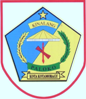 PERJANJIAN KINERJA PERUBAHAN TAHUN 2018Dalam rangka mewujudkan manajemen pemerintahan yang efektif, transparan dan akuntable serta berorientasi pada hasil, kami yang bertandatangan di bawah ini :Nama			: DEVIE CH. LALA, SKMJabatan		: KEPALA DINAS KESEHATAN KOTA KOTAMOBAGUSelanjutnya disebut pihak pertama, Nama			: Ir. TATONG BARAJabatan		: WALIKOTA KOTAMOBAGUSelaku atasan langsung pihak pertama, selanjutnya disebut pihak kedua.Pihak pertama berjanji akan mewujudkan target kinerja tahunan sesuai lampiran perjanjian ini dalam rangka mencapai target kinerja jangka menengah seperti yang telah ditetapkan dalam dokumen perencanaan. Keberhasilan dan kegagalan pencapaian target kinerja tersebut menjadi tanggung jawab pihak pertama.Pihak kedua akan memberikan supervisi yang diperlukan serta akan melakukan evaluasi akuntabilitas kinerja terhadap capaian kinerja dari perjanjian ini dan mengambil tindakan yang diperlukan dalam rangka pemberian penghargaan dan sanksi.Kotamobagu, 31 Oktober  2018Pihak kedua							Pihak pertamaIr. Tatong Bara						Devie Ch. Lala, SKMPERJANJIAN KINERJA PERUBAHAN TAHUN 2018Pihak kedua							Pihak pertamaIr. Tatong Bara						Devie Ch. Lala, SKMSASARAN STRATEGISINDIKATOR SASARANTARGETMeningkatnya Derajat KesehatanAngka Kematian Bayi per-1.000 
 Kelahiran Hidup6Angka Kematian Balita per-1.000 
Kelahiran Hidup10Angka Kematian Ibu Melahirkan per-100.000 Kelahiran Hidup138Angka Kesembuhan Penderita TB Paru BTA+71Prevalensi  HIV  (Persentase  Kasus Terhadap  Penduduk Berisiko)0,005Angka “Acute Flaccid Paralysis” (AFP) Pada Anak Usia <15 Tahun per-100.000 Anak0Persentase penemuan dan penanganan penderita penyakit DBD (%)100Persentase Balita Dengan Gizi Buruk0,04Angka Harapan Hidup70 tahunNO.PROGRAMANGGARANKETProgram peningkatan keselamatan ibu melahirkan dan anak 2.230.065.600Program Pencegahan dan Penanggulangan Penyakit Menular636.884.450Program Perbaikan Gizi Masyarakat111.819.950Program pengawasan obat dan makanan